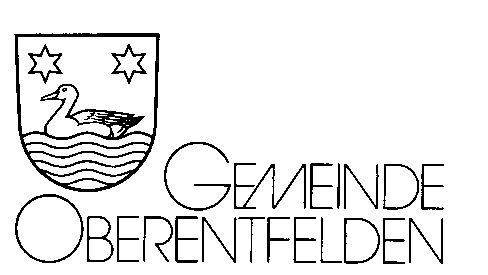 Bitte einreichen an Gemeindekanzlei, Postfach, 5036 OberentfeldenGesuch um Benützung des Waldhauses "Berg"Gesuchstellende Organisation(Verein, Firma, Behörde usw.)	     Name und Adresse der	     verantwortlichen Person	     Telefon 	Geschäft	     	privat	     Art des Anlasses	     Datum der Benützung	     Vorgesehene Dauer	von	      Uhr	bis	      UhrUngefähre Teilnehmerzahl	      PersonenBemerkungen	     Die für den Anlass verantwortliche Person anerkennt hiermit die Bedingungen gemäss Benützungsreglement vom 1. April 2018.Ort und Datum	     Unterschrift		bitte leer lassenBenützungsbewilligungGebühr	 Fr.	220.--	 Fr.	350.--	 gratisBemerkungen		Das Waldhaus "Berg" wird für den oben aufgeführten Anlass zur Verfügung gestellt. Datum:	GEMEINDEKANZLEI OBERENTFELDENSchlüsselbezug nach Absprache mit Herrn Bernhard Zingg, Hauswart (Tel. 062 723 14 83 oder 079 407 67 71)